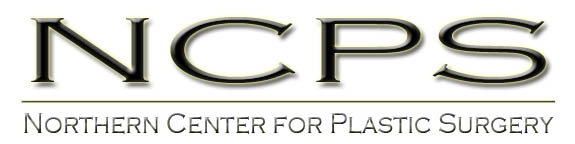 Health Insurance Portability and Accountability Act (HIPAA)NOTICE OF PRIVACY PRACTICES / OFFICE POLICYACKNOWLEDGEMENT OF RECEIPT(s)DATE:___________________I acknowledge that I was provided with a copy of the Northern Center for Plastic Surgery Notice of Privacy Practices and Office Policy._____________________________		 ________________________________Patient Name (Print) 				Patient SignatureIf completed by a patient’s personal representative, please print andsign your name in the space below________________________________ _____________________________Personal Representative (Print) Personal Representative’s Signature______________________________Relationship